華調理製菓専門学校で出前授業を行いました去る1月13日（金）、華調理製菓専門学校において出前授業を行いました。時　間　13時10分～14時40分対　象　2年生49名講　師　台東支部会員　松澤晋平氏、若田充子氏内　容　「働くことと社会保険」　　　　　　働くこととは、社会保険・労働保険とは、働くときの姿勢　など90分　2018年初めて依頼を受けてから今年で6度目の開催となりました。コロナ禍でも休止することなく継続して行っており、コロナ禍による自粛をしなかった数少ない支部活動でもあります。授業の前半は松澤氏が『働くこと』について、後半は若田氏が『社会保険』についてを担当しました。『働くこと』のパートでは、労働契約とは何か？から説明し、労働条件明示、労働時間、年次有給休暇の決まり、就業規則の位置づけについて話しました。『社会保険』のパートでは、産休、育休制度のしくみや休業中に所得補償としてもらえる給付、ハラスメント、ブラック企業のことなど働く場面で知っておいてほしいことについて話しました。特にハラスメントは、パワハラ、逆パワハラ、パタハラそれぞれの例あげ、これはアウトかセーフかを一緒に考えてもらいました。最後に、「困ったときは一人で悩まず、早めに先生や専門家などに相談して下さい。皆さんの未来が明るいものでありますよう応援しています。」と、これから社会人になる生徒さんへのエールで締めくくりました。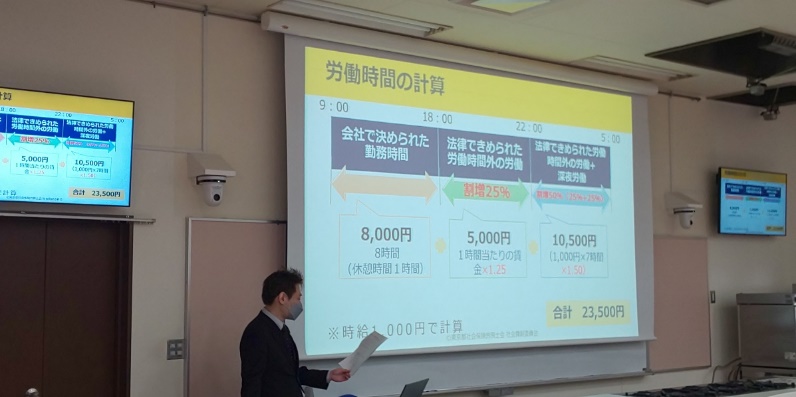 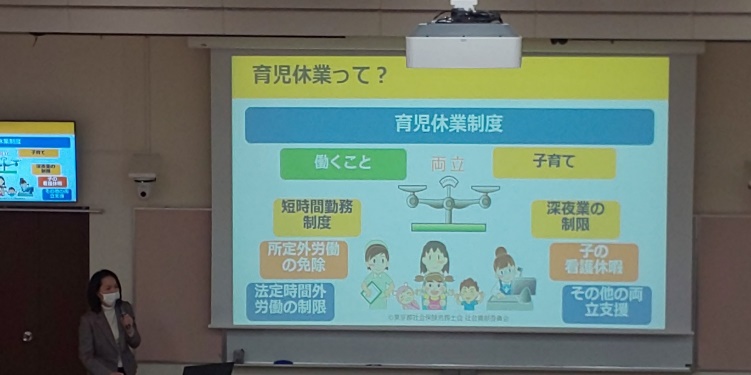 